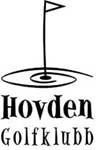 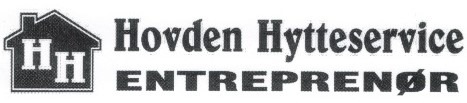 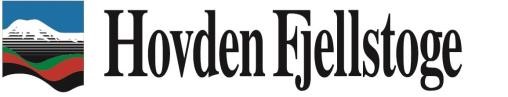 Hovden Vintergolf 2022    lørdag 12. mars    Hovden Vintergolf spilles 2 x 9 hull som en Texas scramble par-turnering med nettoslag og mottatte slag etter snitthandicap. Arrangementet er lagt til Hovden Fjellstoge.   Program  Fredag 11. mars kl. 20:00:    Informasjon om lørdagens turnering på Stomp & Vatn i Hovden sentrum.Salg av vintergolfballer og div golfutstyr. Startkontingent kr. 300 -.   Lørdag 12. mars:  Kl 09.00:       Frokost på Fjellstoga for de som ønsker det.   Kl 10.00:       Start Hovden Vintergolf 2022. 		Etter 9 hull serveres grillpølser. Kl 15.00:       Aftergolf m/premieutdeling på Hovden FjellstogeKl 16.00: 	Buffè For bestilling av opphold, ta direkte kontakt med Hovden Fjellstoge, telefon 37939543 eller post@hovdenfjellstoge.no    Påmelding til Hovden Vintergolf 2022:    Tom Kvinlog (91590867) eller tom@kvinlog.net  helst innen 5. mars 2022.Max antall deltagere er 48. Først til mølla………  Velkommen til en morsom og annerledes golfturnering!Arr:  Hovden GolfklubbMinner fra tidligere Vintergolfarrangement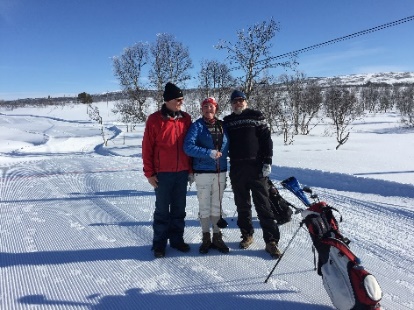 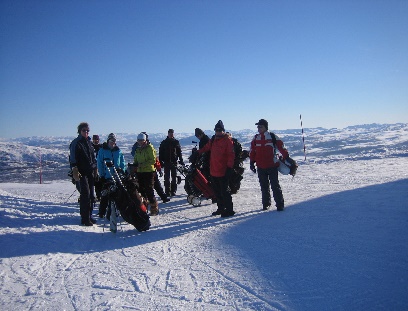 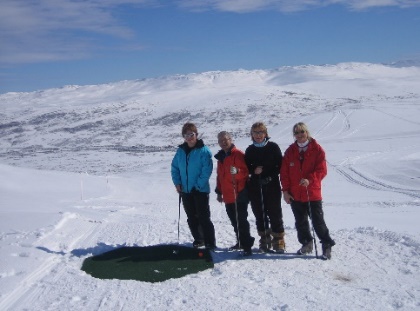  Uten mat og drikke …….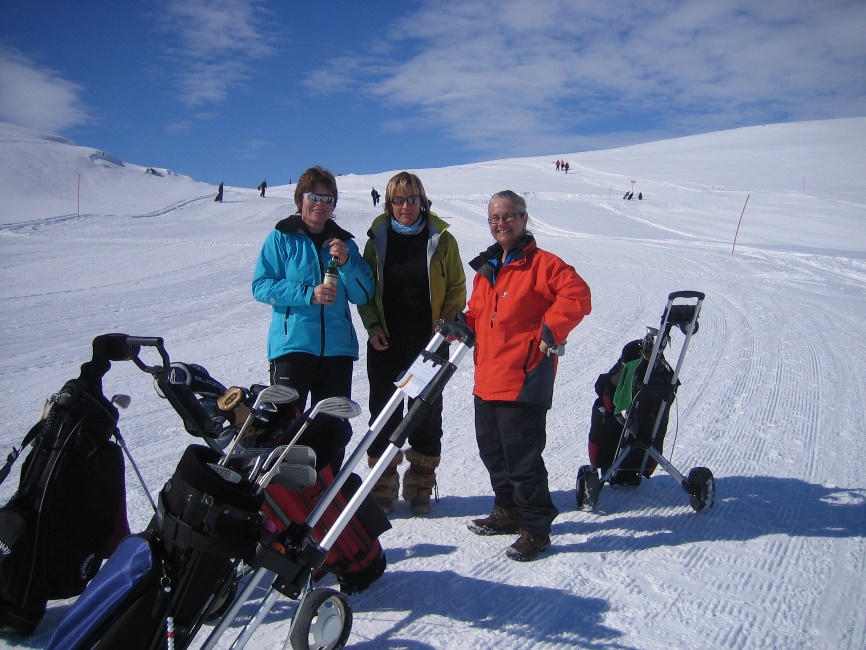 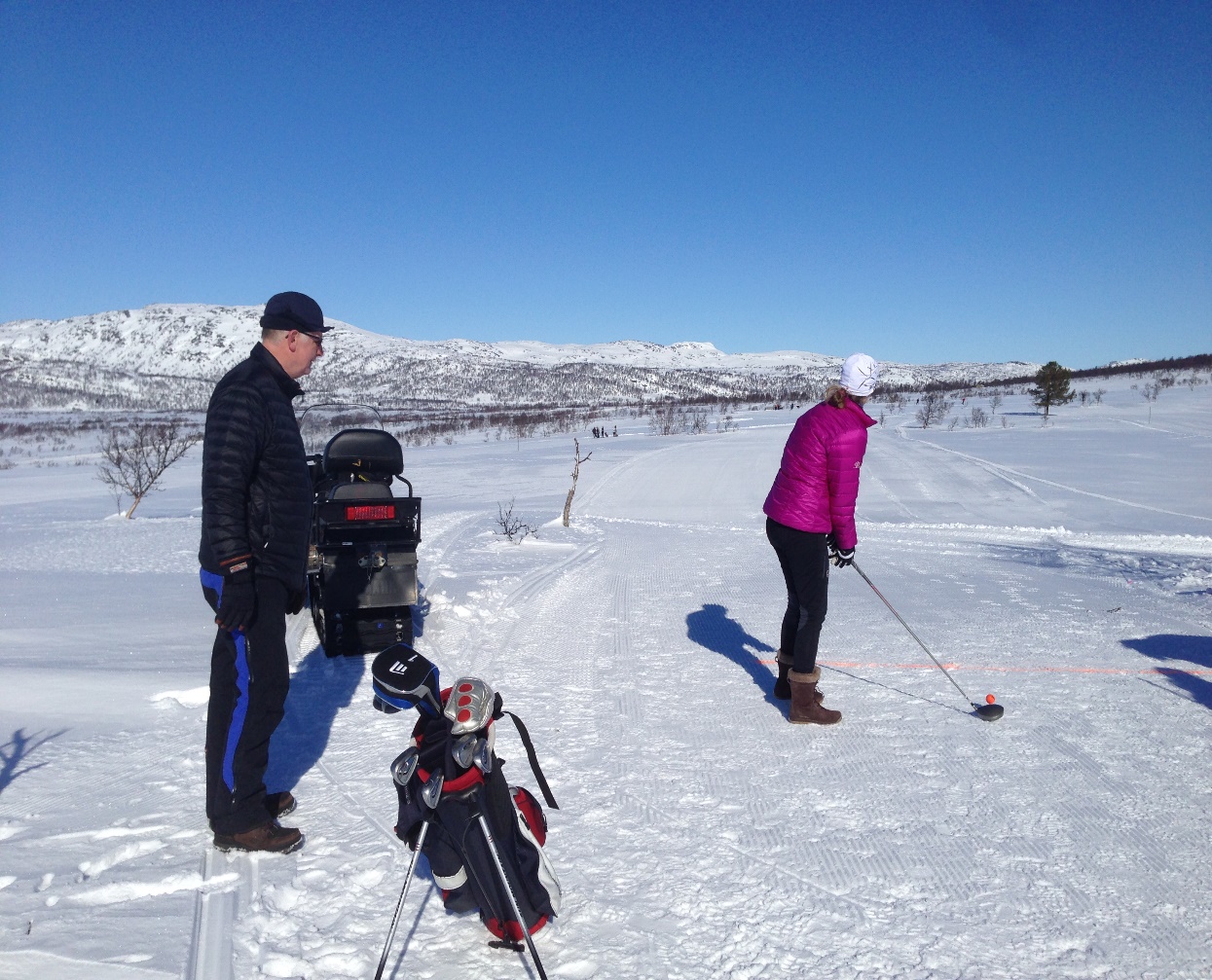 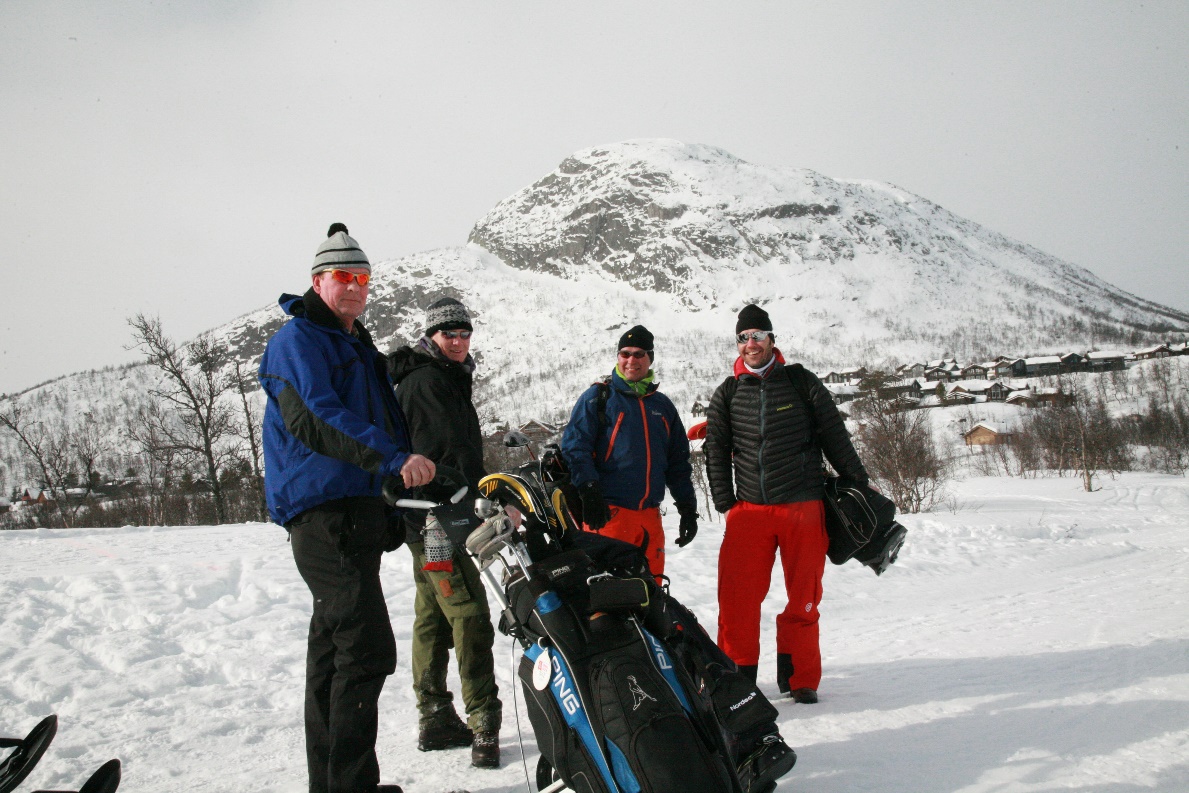 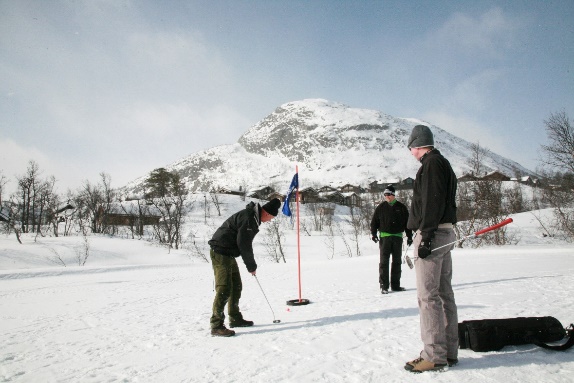 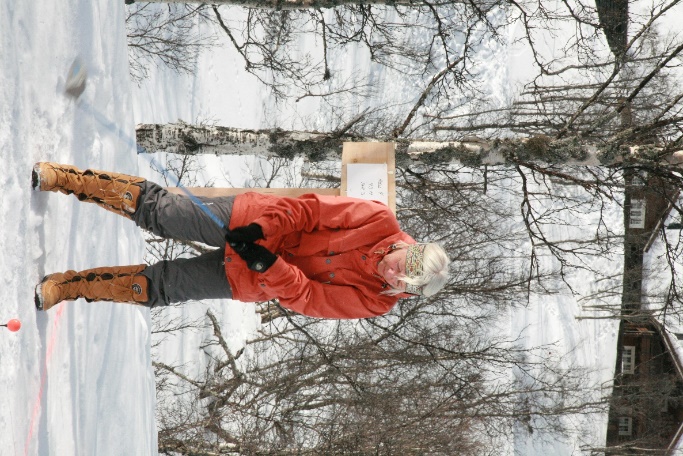 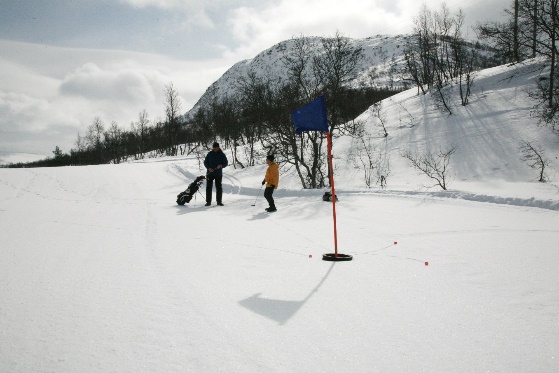 